Wielkopolski Urząd Wojewódzki w Poznaniu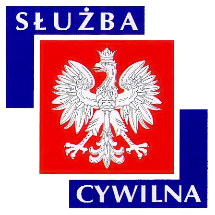 Ogłoszenie o naborze z dnia 15 października 2018 r.WYMIAR ETATU: 1 STANOWISKA: 1 Dyrektor Generalny poszukuje kandydatów\kandydatek na stanowisko:starszy specjalistado spraw: administrowania nieruchomościamiw Biurze Obsługi i Informatyki WUW w Poznaniu nr ref. 174/18MIEJSCE WYKONYWANIA PRACY:PoznańADRES URZĘDU:Al. Niepodległości 16/18 
61-713 Poznań WARUNKI PRACY•   praca administracyjno-biurowa z wykorzystaniem komputera oraz typowych urządzeń biurowych; nadzór nad pracami modernizacyjno-remontowymi 
•   zadania wykonywane w siedzibie oraz poza siedzibą urzędu (z uwagi na rozmieszczenie urzędu w kilku budynkach na terenie miasta) 
•   wyjazdy służbowe do delegatur urzędu na terenie województwa 
•   parametry środowiska pracy (oświetlenie, temperatura, hałas) w normie 
•   stres typowy związany z obsługą klientów zewnętrznych, wymagana komunikatywność 
•   praca przy monitorze ekranowym, co najmniej przez połowę dnia pracy 
•   stanowisko pracy wyposażone w meble biurowe dostosowane do wymagań określonych dla stanowisk administracyjno-biurowych 
•   stanowisko pracy znajduje się na parterze budynku biurowego wyposażonego w windy osobowe, w tym dla osób na wózkach inwalidzkich 
•   drzwi wejściowe do pokoi biurowych o szerokości 90 cm 
•   w budynku są pomieszczenia higieniczno-sanitarnych przystosowane dla osób niepełnosprawnych poruszających się na wózkach inwalidzkich 

Pracownikom oferujemy: 
•   stabilne zatrudnienie na podstawie umowy o pracę 
•   dodatek stażowy 
•   dodatkowe wynagrodzenie roczne 
•   nagrody wypłacane z funduszu nagród uzależnione od osiąganych wyników pracy 
•   możliwość podnoszenia kwalifikacji i rozwoju zawodowego (szkolenia w oparciu o indywidualny program rozwoju zawodowego, możliwość dofinansowania do studiów podyplomowych i kursów językowych) 
•   dofinansowanie wypoczynku oraz różnych form aktywności kulturalno-oświatowej i sportowo-rekreacyjnej w ramach zakładowego funduszu świadczeń socjalnych 
•   możliwość skorzystania z atrakcyjnej oferty ubezpieczenia grupowego 
•   pracę w siedzibie Urzędu położonej w dogodnej lokalizacji w centrum miasta 
•   ruchomy system czasu pracyZAKRES ZADAŃprowadzenie gospodarki składnikami majątkowymi urzędu poprzez wykonywanie zadań związanych z ich przechowywaniem, udostępnianiem i fizyczną likwidacjądokonywanie wstępnej kontroli formalno-rachunkowej dokumentów księgowych, rozliczanie faktur od dostawców mediów i usług na poszczególnych użytkowników nieruchomości oraz sporządzanie załączników rozliczeniowych do obciążeń samodzielne prowadzenie spraw związanych z realizacją prac zleconych na rzecz urzędu, dokonywanie rozeznania rynku i zbieranie ofert cenowych w celu wyłonienia najkorzystniejszej ofertysporządzanie wniosków o udzielenie zamówień publicznych oraz nadzór nad jakością wykonanych usług przez firmy zewnętrzneprzygotowywanie danych do zawarcia umów oraz wnioskowanie o dokonanie zmian w zawartych umowachprzyjmowanie telefonicznych zgłoszeń od użytkowników nieruchomości o uszkodzeniach i awariach w celu ich weryfikacji, usuwania i likwidacji ich skutków, koordynacja napraw konserwatorskich oraz okresowych przeglądów technicznychnadzór nad prawidłowym dostarczaniem mediów i świadczeniem usług przez firmy zewnętrzneWYMAGANIA NIEZBĘDNEwykształcenie: wyższe doświadczenie zawodowe: 1 rok w pracy administracyjno-biurowej znajomość ustaw: o gospodarce nieruchomościami, o finansach publicznych, o rachunkowości, Prawo zamówień publicznychznajomość kodeksu postępowania administracyjnego oraz kodeksu cywilnegoumiejętność współpracy z klientem zewnętrznym i wewnętrznymodporność na stresumiejętność analitycznego myśleniaumiejętność efektywnej komunikacjiumiejętność negocjacjidobra organizacja pracyumiejętność pracy w zespoleposiadanie obywatelstwa polskiegokorzystanie z pełni praw publicznychnieskazanie prawomocnym wyrokiem za umyślne przestępstwo lub umyślne przestępstwo skarboweWYMAGANIA DODATKOWEukończone kursy, szkolenia z zakresu zarządzania nieruchomościamiznajomość zasad funkcjonowania administracji publicznejznajomość ustawy o służbie cywilnej oraz kodeksu etyki służby cywilnejDOKUMENTY I OŚWIADCZENIA NIEZBĘDNEŻyciorys/CV i list motywacyjnyKopie dokumentów potwierdzających spełnienie wymagania niezbędnego w zakresie wykształceniaKopie dokumentów potwierdzających spełnienie wymagania niezbędnego w zakresie doświadczenia zawodowego / stażu pracyOświadczenie o zapoznaniu się z informacją o prywatności zamieszczoną na stronie UrzęduOświadczenie o posiadaniu obywatelstwa polskiego albo kopia dokumentu potwierdzającego posiadanie polskiego obywatelstwaOświadczenie o korzystaniu z pełni praw publicznychOświadczenie o nieskazaniu prawomocnym wyrokiem za umyślne przestępstwo lub umyślne przestępstwo skarboweDOKUMENTY I OŚWIADCZENIA DODATKOWEkopia dokumentu potwierdzającego niepełnosprawność - w przypadku kandydatek/kandydatów, zamierzających skorzystać z pierwszeństwa w zatrudnieniu w przypadku, gdy znajdą się w gronie najlepszych kandydatek/kandydatówTERMINY I MIEJSCE SKŁADANIA DOKUMENTÓWDokumenty należy złożyć do: 25 października 2018 r.Decyduje data: stempla pocztowego / osobistego dostarczenia oferty do urzęduMiejsce składania dokumentów:
Wielkopolski Urząd Wojewódzki w Poznaniu 
Al. Niepodległości 16/18 
61-713 Poznań 
Punkt Informacyjny w holu Urzędu 
(z podaniem w ofercie nr ref. 174/18) DANE OSOBOWE - KLAUZULA INFORMACYJNAInformacja o prywatności (zgodnie z Ogólnym Rozporządzeniem o Ochronie Danych Osobowych z dnia 27 kwietnia 2016 r.) zamieszczona została na stronie internetowej WUW pod adresem: www.poznan.uw.gov.pl/oferty-pracyINNE INFORMACJE:W miesiącu poprzedzającym datę upublicznienia ogłoszenia wskaźnik zatrudnienia osób niepełnosprawnych w urzędzie, w rozumieniu przepisów o rehabilitacji zawodowej i społecznej oraz zatrudnianiu osób niepełnosprawnych, nie wynosi co najmniej 6%.Osoba zatrudniona na ww. stanowisku, zgodnie z art. 78 ust. 4 Ustawy z dnia 21 listopada 2008 r. o służbie cywilnej, nie może łączyć zatrudnienia w służbie cywilnej z mandatem radnego. 
Do składania ofert zachęcamy również osoby niepełnosprawne. 
Wzór wymaganych oświadczeń zamieszczony jest pod adresem: 
www.poznan.uw.gov.pl/sites/default/files/zalaczniki/wzor_oswiadczen_-_nabory.pdf 
Oświadczenia należy opatrzyć odręcznym podpisem wraz z datą. 
Kandydaci zakwalifikowani do kolejnych etapów naboru zostaną powiadomieni o ich terminie telefonicznie, drogą elektroniczną lub pocztową. 
Wyniki naboru opublikowane będą po zakończeniu naboru w BIP KPRM, BIP WUW oraz w siedzibie Urzędu. 
Oferty osób niezatrudnionych zostaną zniszczone po upływie 3 miesięcy od dnia zakończenia naboru. 
Proponowane wynagrodzenie zasadnicze brutto: 2700-2900 zł. 
Dodatkowe informacje, w tym o kolejnych etapach naboru, można uzyskać pod nr tel. 61 854 19 91, 61 854 11 87. 
Nasz urząd jest pracodawcą równych szans i wszystkie aplikacje są rozważane z równą uwagą bez względu na płeć, wiek, niepełnosprawność, rasę, narodowość, przekonania polityczne, przynależność związkową, pochodzenie etniczne, wyznanie, orientacje seksualną czy też jakąkolwiek inną cechę prawnie chronioną. Autor: Marcin Kowalski